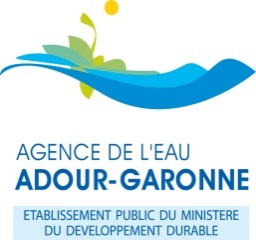 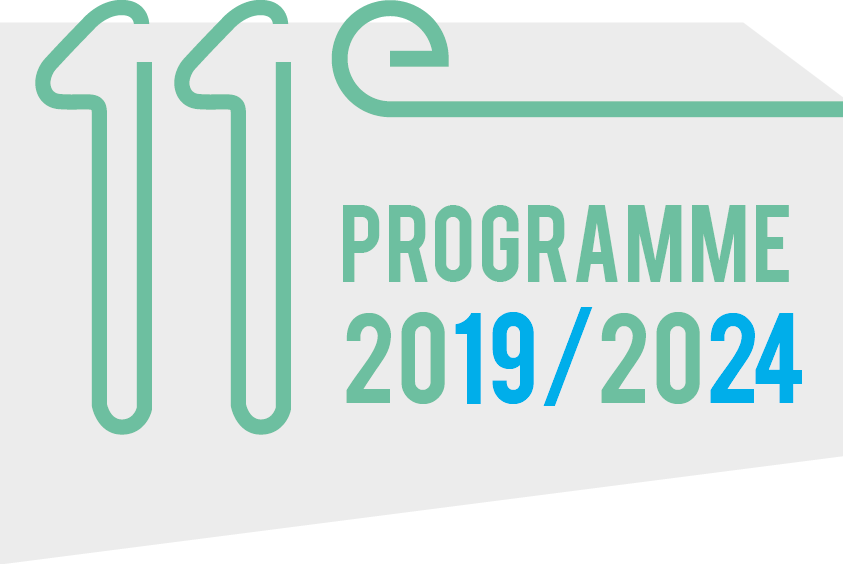 Formulaire de demande d’aide 
auprès de l’agence de l’eau Adour-GaronneThématique : Réduction des pollutions industrielles et artisanalesCe formulaire concerne les pièces et engagements nécessaires pour permettre l’instruction de votre demande d’aide financière.S’il est donné une suite favorable à votre demande, vous recevrez un document attributif d’aide de l’Agence, lequel précisera les pièces nécessaires au versement de l’aide attribuée.L’Agence se réserve le droit de vérifier l’exactitude des renseignements et engagements portés sur le présent formulaire lors de l’instruction de l’aide ou après son attribution. Ces vérifications peuvent être effectuées chez le bénéficiaire de l’aide par l’Agence ou par toute personne mandatée par elle à  cet effet ; elles  peuvent également être effectuées sur pièces. Le bénéficiaire s’engage à  fournir à l’Agence tout document  nécessaire à ces contrôles. L’Agence se réserve le droit de réduire le montant de l’aide ou de l’annuler en fonction des résultats de ces contrôles.RENSEIGNEMENTS CONCERNANT LE DEMANDEUR  Raison sociale : Adresse, n°, lieu-dit : Commune : 	Code postal :		Bureau distributeur : N° SIRET : Nom de la personne à contacter : Fonction : N° tél : 						N° fax : Courriel : Si les coordonnées du site concerné par les travaux ou études sont différentes de celles du demandeur, préciser le nom, l’adresse et le n° Siret du site :Lieu d’intervention : Type d’activité : Votre projet est-il réalisé dans le cadre d’une création d’entreprise ? : 	Oui nonVotre projet est-il réalisé dans le cadre d’une nouvelle ou future exigence réglementaire ?: 	Oui non(si oui, décrire cette exigence réglementaire) : Votre projet s’inscrit-il dans le cadre d’une modification ou une augmentation de production ?	Oui non(si oui, décrire ce changement de production et/ou cette augmentation):   DONNEES EAU : ORIGINES / EXUTOIRESDébit journalier rejeté (eaux industrielles) :              m3/jNombre de jours annuels d'activité :                        joursDestination actuelle des rejets (cocher les cases correspondantes) :Identification du milieu récepteur (nom du cours d’eau si rejet direct ou nom du cours d’eau le plus proche si rejet au fossé) : Présence de captage eau potable en aval 	Oui    non   ne sais pas   OPERATION PROJETEE4.1 Intitulé et description du projet (fiabilisation, renouvellement, création d’ouvrages…) :Localisation du projet (commune, sous-bassin, masse d’eau) :4.2 Motivation du projet (préciser le caractère incitatif de l’aide susceptible d’être apportée par l’Agence : aller au delà de la réglementation, anticiper, augmentation de production…)4.3 Résultats attendus à l’issue de l’opération et indicateurs permettant de les mesurer (normes de rejets, % d’économie d’eau, …) : PLAN DE FINANCEMENT PREVISIONNEL (HORS AIDES AGENCE DE L'EAU)Le plan de financement actualisé pourra vous être demandé au moment du solde de l’aide.Votre projet est-il externalisé ?(Financement par un tiers extérieur à l’entreprise ex : SCI, public-privé…)  	Oui non(si oui : nom et coordonnées du financeur) :    Attention : le financement par crédit bail, LOA,… n’est pas éligible à une aide de l’Agence.AIDES AGENCE DE L'EAUAvez-vous déjà bénéficié d’une aide financière de l’Agence (si oui, année et n° de dossier) :6.1. L’aide de l’agence se présente généralement sous forme d’une subvention.Sous réserve d’éligibilité, vous pouvez prétendre à ce qu’une part de cette subvention soit convertie en avance remboursable. La mise en place de cette avance pourra, après analyse financière de vos comptes et bilans, nécessiter la mise en place d’une caution bancaire.Souhaitez-vous bénéficier de cette option :              Oui                  Non6.2. Si l’aide susceptible de vous être accordée est inférieure à 200.000 € et si vous n’avez pas reçu plus de 200.000 € d’aides publiques « de minimis » sur une période glissée de trois ans, vous avez la possibilité de solliciter une aide  au titre du règlement « de minimis »  (cf. pages 7 et 8). Cette option est sans incidence sur le taux d’aide. Dans la mesure où vous y seriez éligible, sollicitez-vous une aide au titre du règlement « de minimis »:                                     Oui                  NonSi oui et dans la mesure où vous y êtes éligible, l’Agence vous aidera au titre du règlement « de minimis ».Si non ou si vous n’êtes pas éligible à ce régime, il sera procédé à une analyse financière des comptes et bilans de résultats (cf documents financiers pièce n°14 page 6). Si celle-ci conduit à considérer votre « entreprise en difficulté » au sens de l’encadrement communautaire des aides d’Etat, votre dossier sera déclaré inéligible aux aides de l’Agence. En fonction des éléments financiers portés à sa connaissance, l’Agence pourra être amenée :à prévoir, en cas d’attribution d’aide, dans le document attributif, une disposition financière indiquant que le versement de son aide sera effectué après fourniture des factures acquittées correspondant au montant de l’autofinancement de l’opération,voire à refuser le financement du projet objet de la présente demande d’aide.   DECLARATIONS ET ENGAGEMENTS DU DEMANDEURJe soussigné(e) (nom, prénom) : sollicite une aide financière de l’agence de l’eau Adour-Garonne pour la réalisation du projet objet de  la présente demande,certifie être autorisé(e) et habilité(e) à signer la présente demande d’aide,atteste avoir pris connaissance des modalités et les conditions d’attribution des aides de l’agence de l’eau Adour Garonne,m'engage à associer techniquement l’Agence et la tenir informée au fur et à mesure du déroulement de l’opération, m’engage à informer l’agence de l’eau en cas de modification du plan de financement ou toute autre modification du projet tel que décrit ci-dessus et dans les pièces annexées à la présente demande,m’engage à mesurer les résultats atteints au regard des résultats attendus et en rendre compte à l’Agence. Pour les opérations pluriannuelles, la non-atteinte des résultats d’une tranche annuelle peut conditionner l’aide de l’Agence pour les tranches suivantes, déclare ne pas avoir commencé l’opération avant le dépôt de la présente demande d’aide,certifie sur l’honneur l’exactitude des renseignements ci-dessus.	A 	le Le demandeur (signature et cachet)PIECES A JOINDRE OBLIGATOIREMENT A LA DEMANDELettre de demande d’aide,Dossier technique détaillé concernant l’opération démontrant l’intérêt et l’impact du projet sur le milieu naturel,Devis détaillés présentés par postes (ex : conduite de raccordement, prétraitement, bassin d’aération, clarificateur, traitement des boues, VRD, autosurveillance…)Garanties de traitement apportées par le constructeur,Convention de déversement et/ou autorisation signée avec le maître d’ouvrage des équipements d’épuration si raccordement sur un réseau communal,Plans permettant la localisation précise du point de rejets, des travaux et plans parcellaires en cas d’épandage, convention signée avec le propriétaire des terrains si différent,Copie de l’arrêté préfectoral d’autorisation d’exploitation en vigueur (normes de rejet) et copie de l’arrêté de mise en demeure si concernéSi le projet, objet de la demande, est concerné, joindre le récépissé de la déclaration ou de la demande d’autorisation de rejet au titre de la police de l’eau et au titre de la règlementation des installations classées pour la protection de l’environnementPour les collectivités, une délibération (du conseil municipal, syndical ou communautaire) précisant l’objet et le montant de l’aide sollicitée auprès de l’agence de l’eau,Planning prévisionnel des travauxRelevé d’Identité Bancaire,Déclaration de renseignements relatifs à la qualité de l’entreprise (page 9)Extrait KBis datant de moins de 3 moisDocuments financiersDossier à retourner à :              Agence de l’Eau Adour-GaronneDépartement des Services Publics de l’eau et des Entreprises - Service Interventions Industries90, rue du Férétra –CS 87801 -  31078 TOULOUSE Cedex 4PAPIER EN-TETE DE L’ENTREPRISEMODELE DE DECLARATION D’AIDE de Minimis PAR L’ENTREPRISE 1Objet : Déclaration des aides placées sous le règlement de minimis2 n° 1407/2013 de la Commission du 18 décembre 2013.Je soussigné (nom, prénom et qualité) : représentant de  	, n° SIREN : entreprise unique au sens de la définition figurant à l’article 2.2 du règlement (UE) n°1407/2013 de la Commission du 18 décembre 2013 relatif à l’application des articles 107 et 108 du traité sur le fonctionnement de l’Union européenne aux aides de minimis, déclare (case à cocher) : n’avoir reçu aucune aide de minimis3 durant les trois derniers exercices fiscaux dont celui en cours à la date de signature de la présente déclaration, avoir reçu, ou demandé mais pas encore reçu, les aides de minimis3 listées4 dans les deux tableaux ci-après, durant les trois derniers exercices fiscaux dont celui en cours à la date de signature de la présente déclaration.L’entreprise sollicitant l’aide a-t-elle réalisé, au cours des trois derniers exercices fiscaux, dont celui en cours : une fusion ou une acquisition d’une autre entreprise ? une scission en deux ou plusieurs entreprises distinctes ?Date                   Signature et cachet(Indiquer le nom et la qualité du signataire) : Pour les subventions octroyées aux associations, il convient d’utiliser le formulaire Cerfa 12156*03 accessible sur le site www.servicepublic.frLes aides de minimis sont des aides publiques qui sont octroyées au titre des règlements suivants :règlement (CE) n° 1998/2006 de la Commission du 15 décembre 2006 concernant l’application des articles 87 et 88 du traité aux aides de minimis,règlement (UE) n° 1407/2013 de la Commission du 18 décembre 2013 relatif à l’application des articles 107 et 108 du traité sur le fonctionnement de l’Union européenne (TFUE) aux aides de minimis,règlement (CE) n° 875/2007 de la Commission du 24 juillet 2007 relatif à l’application des articles 107 et 108 du TFUE aux aides de minimis octroyées dans le secteur de la pêche et de l’aquaculture,règlement (UE) n° 717/2014 de la Commission du 27 juin 2014 concernant l’application des articles 107 et 108 du TFUE aux aides de minimis octroyées dans le secteur de la pêche et de l’aquaculture,règlement (UE) n° 1535/2007 de la Commission du 20 décembre 2007 concernant l’application des articles 87 et 88 du traité CE aux aides de minimis dans le secteur de la production de produits agricoles,règlement (UE) n° 1408/2013 de la Commission du 18 décembre 2013 relatif à l’application des articles 107 et 108 du TFUE aux aides de minimis dans le secteur de l’agriculture,règlement (UE) n° 360/2012 de la Commission 25 avril 2012 relatif à l’application des articles 107 et 108 du TFUE aux aides de minimis accordées à des entreprises fournissant des services d’intérêt économique général (SIEG).Les aides de minimis constituent une catégorie particulière d’aides publiques pour les entreprises. Les pouvoirs publics qui allouent des aides de minimis ont l’obligation d’informer les entreprises bénéficiaires, du caractère de minimis des aides attribuées. Le montant maximum d’aide de minimis est de 200 000 € par entreprise sur 3 exercices fiscaux dont celui en cours à la date de signature de la présente déclaration Si vous avez reçu une aide de minimis, cette aide a dû vous être notifiée par courrier par l’autorité publique attributaire (Etat, collectivités locales, établissements publics, agences…). Vous ne devez donc pas comptabiliser dans ce montant les aides qui ne sont pas allouées au titre du règlement de minimis.Le numéro SIREN est le seul sous lequel les aides de minimis peuvent être comptabilisées dans la limite du plafond de 200 000 €. Il n’est pas possible de disposer d’autant de plafonds de 200 000 € qu’il y a d’établissements donc de numéro SIRET au sein d’une même entreprise.Par ailleurs, si votre entreprise relève de la définition « d’entreprise unique » (cf. ci-dessous), vous disposez d’un seul plafond d’aide de minimis de 200 000 € commun à l’ensemble des entreprises assimilées à une seule et même « entreprise unique ». Si votre entreprise relève de ce cas, il faut absolument vérifier que votre déclaration comptabilise bien l’ensemble des aides de minimis versées à toutes les entreprises composant l’entreprise unique. La présente déclaration prévoit donc que pour chaque aide de minimis perçue soit indiqué le numéro SIREN de l’entreprise qui l’a reçue au sein de l’entreprise unique.Définition d’une « entreprise unique » : une entreprise unique se compose de toutes les entreprises qui entretiennent entre elles au moins l’un des quatre liens suivants :une entreprise a la majorité des droits de vote des actionnaires ou associés d’une autre entreprise, ouune entreprise a le droit de nommer ou de révoquer la majorité des membres de l’organe d’administration, de direction ou de surveillance d’une autre entreprise, ouune entreprise a le droit d’exercer une influence dominante sur une autre entreprise en vertu d’un contrat conclu avec celle-ci ou en vertu d’une clause des statuts de celle-ci, ouune entreprise actionnaire ou associée d’une autre entreprise contrôle seule, en vertu d’un accord conclu avec d’autres actionnaires ou associés de cette entreprise, la majorité des droits de vote des actionnaires ou associés de celle-ci.Dans le cas de prêts, garanties ou avances remboursables, indiquer l’équivalent-subvention brut (ESB) qui vous a été communiqué lors de l’attribution de l’aide.PAPIER EN-TETE DE L’ENTREPRISEDECLARATION RENSEIGNEMENTS RELATIFS A LA QUALITE DE L’ENTREPRISEObjet : Données utiles à la définition du statut de l’entrepriseJe soussigné (nom, prénom et qualité) : déclare (case à cocher) :Être une personne physique de droit privé :  Oui   Non Si coché non : Je soussigné (nom, prénom et qualité) : représentant de  l’entreprise	, n° SIREN : Date de création de l’entreprise : Le statut de petite ou moyenne entreprise pouvant ouvrir droit à des bonifications d’aides, ces informations sont susceptibles d’être contrôlées par l’Agence.  Petite entreprise (Effectifs < 50 et chiffre d’affaires annuel 10 M€ ou total du bilan annuel 10 M€ (*)  Moyenne entreprise (Effectifs < 250 et chiffre d’affaires annuel 50 M€ ou total du bilan annuel 43 M€ (*)  Grande entreprise ou autre statut (association, collectivité,…)(*) Informations données à titre indicatif. Se reporter à la définition complète des petites et moyennes entreprises donnée par la recommandation 2003/361/CE de la Commission européennedéclare (cases à cocher) :Être en procédure collective d’insolvabilité :  Oui   Non L’entreprise que je représente est une entreprise privée totalement indépendante : Oui   NonL’entreprise que je représente est une entreprise privée dont un ou plusieurs organismes publics détiennent ensemble plus de 25% du capital ou des droits de vote de mon entreprise : Oui   NonL’entreprise que je représente est une entreprise privée dont 25% ou plus de son capital ou de ses droits de vote sont contrôlés directement ou indirectement par une autre entreprise,ou a une participation de 25 % ou plus dans une autre entreprise : Oui   NonDate                   Signature et cachet(Indiquer le nom et la qualité du signataire) : Distr. publiqueForageAutre (préciser)Origine de l’eau  …………………………………Volume d’eau consommée sur l’année (réel ou estimé) m3/anm3/anm3/anRéseau communalMilieu naturelEaux usées domestiquesEaux usées industriellesEaux pluvialesNature des travaux ou étudesDescription sommaireMontant devisEtudes étude travaux d’épuration étude économies d’eau / recyclage étude gestion des pollutions accidentelles autres études€ HTLutte contre la pollution des eauxOuvrages épuratoires effluents  prétraitement / Station d’épuration réseau de collecte / raccordement traitement des boues/odeurs épandage des effluents autres travaux € HTOuvrages de traitement des eauxpluviales collecte / stockage / traitement autres€ HTAménagements internes /technologies propres / MTD€ HTOuvrages de prévention des pollutions accidentelles / rétentions / eaux d’incendie réseau de collecte / raccordement rétentions stockage autres€ HTEquipements d’autosurveillance  préleveur / débitmètre / piézomètre autres€ HTEconomies d’eau mise en circuit fermé récupération et utilisation d’eaux pluviales réutilisation d’eaux épurées autres dispositifs hydroéconomes transfert / substitution€ HT pose de compteurs divisionnaires€ HTMontant total des devis joints€ HTTauxMontantSubvention Conseil Régional%€Subvention Conseil Départemental%€Autres : %€Autofinancement%€TOTAL%€Réponse à la question du paragraphe « 6.2. » (page 4)Documents à fournirréponse « oui »- Attestation « de minimis » (cf. pages 7 et 8) à remplir.Pas d’analyse de la santé financièreRéponse « non »- Fournir les bilans d'exploitation, comptes de résultats et liasses fiscales certifiés pour les 3 dernières années, accompagnés des annexes et du rapport de gestion- Bilan financier prévisionnel, tenant compte de l’investissement projeté, sur les 3 années à venirEn cas de doute sur l’éligibilité au régime des « de minimis »- Attestation « de minimis » (cf. pages 7 et 8) à remplir.- Fournir les bilans d'exploitation, comptes de résultats et liasses fiscales certifiés pour les 3 dernières années, accompagnés des annexes et du rapport de gestion- Bilan financier prévisionnel, tenant compte de l’investissement projeté, sur les 3 années à venirDate de l’attribution del’aide de minimis3Nom et numéro SIREN del’entreprise5Type d’aide de minimis(général, agricole, pêche et aquaculture, SIEG)Montant de l’aide6(en euros)TOTALDate de demande de l’aide de minimis3 si non encore perçueNom et numéro SIREN del’entreprise5Type d’aide de minimis(général, agricole, pêche et aquaculture, SIEG)Montant de l’aide6(en euros)TOTAL